Муниципальное казенное общеобразовательное учреждение  «Березовская средняя общеобразовательная школа» Краснощековского районаМинистерство  образованияи науки РФМуниципальное казённое    общеобразовательноеучреждение «Березовская  средняя общеобразовательная школа»Краснощековского районаАлтайского краяМКОУ Березовская СОШЭлектронная почта: berezka07@yandex.ruФакс 8-385-75-29-5-71ОГРН 1022202217366ИНН/КПП 2251002670/225101001658345 с. Березовка  ул. Гагарина 8,тел. 29-5-71ИНФОРМАЦИЯ Наличие оборудованных кабинетов ДООМетодическое оснащениеТехническое оснащениеИгровое и спортивное оборудование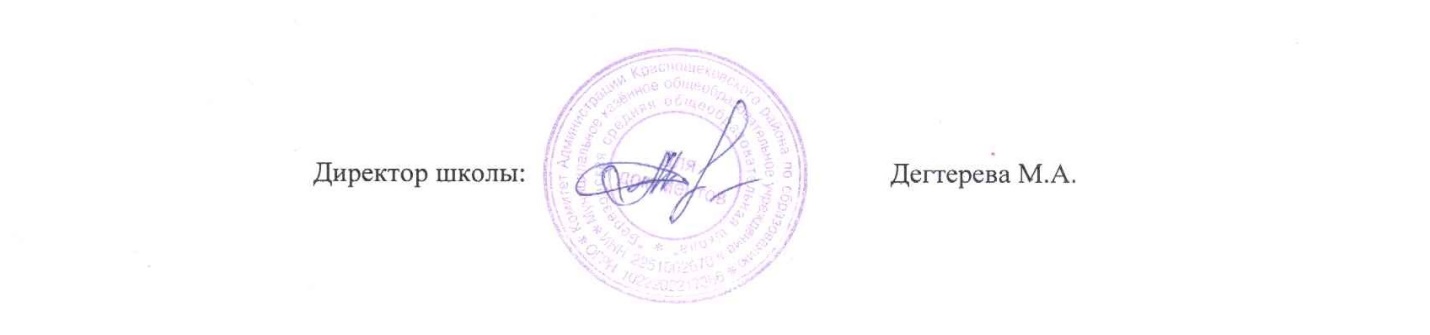 Типовые характеристики зданияТиповое здание ДО-567.5 м2год постройки – 1970 гГруппы3 - (Младшая,средняя и подготовительная разновозрастные группы)групповые комнаты3      младшая-49.5 м2        средняя- 66 м2        подготовительная-64.35 м2спальни1      47.85  м2приемные3       младшая-13.5 м2        средняя- 10.0 м2        подготовительная-10.0 м2буфетные3      младшая-13.8 м2        средняя- 13.1 м2        подготовительная-16.7 м2постирочная1     16.0 м2пищеблок1     22.0 м2медицинский кабинет1     9.5 м2методический кабинет1     12.1 м2Кабинет заведующего1     9.7 м2методическая литература 10раздаточный и демонстрационный материал 6методическая, научно-популярная литературадетская художественная литература26омпьютер1Ноутбук1Телевизор1Приставка DVD1Магнитофон1Пианино1Колонки2ат №41Мат №11Лазалка «Вишенка»1Лазалка «Радуга»1Многофункциональный  детский комплекс МSN-021Мягкий игровой комплекс Замок1Беговая дорожка детская1Мягкий игровой комплекс «Грузовичок»1"Магазин"3Горка детская1Качели детские3Лестница спортивная2